Media Consortium Coordinating Committee, 2017-2018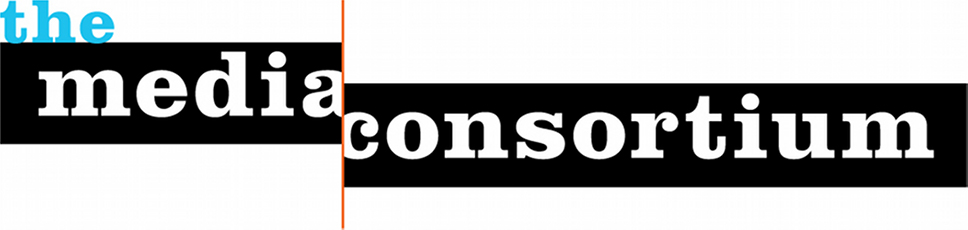 Chair: Lark Corbeil, CEO, Public News ServiceTreasurer: Tova Perlmutter, Publisher, MondoweissSecretary: Christa Hillstrom, freelancerMembership: James Trimarco, freelancerAnnual Conference Chair: Sabine Blazin, Social Media Curator, Making ContactAt Large:Caitlin Heldel, Publisher, National Catholic ReporterJo Ellen Green Kaiser, TMC Executive DirectorSteve Katz, Publisher, Mother JonesIvan Roman, Consultant (former Executive Director, NAHJ)Manolia Charlotin, Consultant